Имущественные налоги          в 2016 году необходимо заплатить до 1 декабря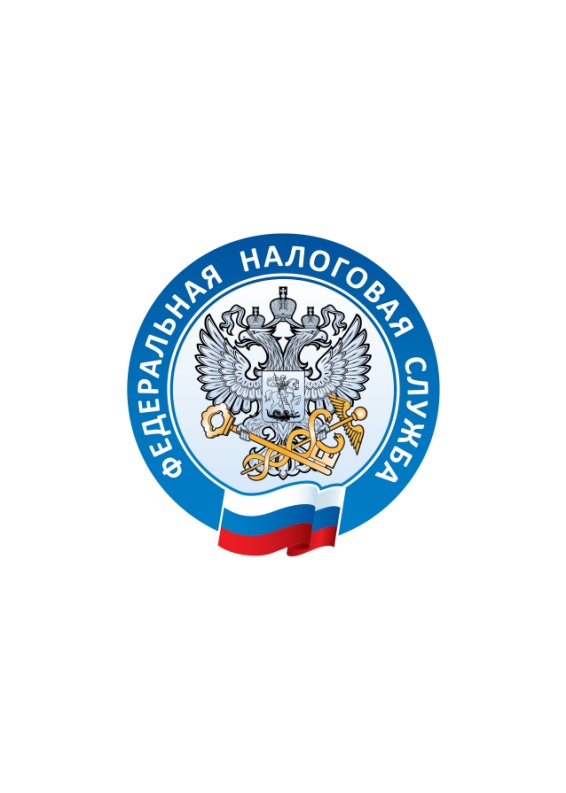 Заплатить налог на имущество физических лиц, земельный и транспортный налоги за 2015 год необходимо не позднее 1 декабря 2016 года, напоминает УФНС России по Ярославской области.Осуществить оплату возможно не только в отделениях банков, но и не выходя из дома с помощью электронных сервисов банков-партнеров, заключивших Соглашение с ФНС России в рамках обмена сведениями о платежах физических лиц. Для онлайн-оплаты по налоговым платежам можно воспользоваться интернет-сервисами: «Личный кабинет налогоплательщика для физических лиц» либо «Заплати налоги». Налоговые уведомления на уплату имущественных налогов будут направлены гражданам в октябре, то есть не позднее 30 дней до наступления срока платежа.Граждане, получившие доступ к сервису «Личный кабинет налогоплательщика для физических лиц», получат налоговые уведомления в электронной форме только через данный сервис. На бумаге уведомления пользователям личного кабинета дублироваться не будут.Если физическим лицам для уплаты имущественных налогов все же необходимо получить налоговое уведомление в бумажном виде по почте, то следует представить в любой налоговый орган (по своему выбору) уведомление о необходимости получения документов на бумажном носителе. Уведомление можно направить из своего личного кабинета либо представить лично.Если налоговое уведомление собственники имущества (жилого дома, квартиры, комнаты, иного) не получат за 1 месяц до срока уплаты налога, ФНС России рекомендует проявить инициативу, обратившись в  налоговую инспекцию лично.Изменения коснулись и порядка исчисления налога на имущество физических лиц. Органы власти Ярославской области приняли решение о применении с 01.01.2015 кадастровой стоимости объектов недвижимости в качестве налоговой базы.Начиная с 2016 года налог на имущество физических лиц рассчитывается (за налоговый период 2015 год и далее) по новым правилам в соответствии с главой 32 Налогового кодекса Российской Федерации.Все существующие льготы по уплате налога на имущество физических лиц сохранены, при этом, данные льготы будут предоставляться в отношении одного объекта недвижимого имущества каждого вида, который должен быть выбран самим налогоплательщиком (если в собственности две квартиры, то льгота будет представлена только на одну, два гаража – на один гараж и др.).В случае отсутствия заявления о выборе объекта, подлежащего льготированию, налоговый орган выберет его самостоятельно по большей сумме исчисленного налога.В случае, если ранее налогоплательщиком представлялось в налоговый орган заявление о предоставлении льготы повторного представления заявления не требуется.Предварительно рассчитать предполагаемую к уплате сумму имущественных налогов можно, воспользовавшись интернет-сервисами ФНС России: «Калькулятор земельного налога и налога на имущество физических лиц, исчисляемых исходя из кадастровой стоимости» и «Калькулятор транспортного налога ФЛ».УФНС России по Ярославской области обращает внимание, что если гражданин по каким либо причинам не уплатил имущественные налоги за прошедшие налоговые периоды (годы), то ему необходимо проверить свои налоговые обязательства, в т.ч. информацию о наличии задолженности по налогам и в максимально короткие сроки ее уплатить. За каждый день просрочки платежа начисляется пеня в размере одной трехсотой действующей ставки рефинансирования Центрального банка Российской Федерации. Узнать информацию о задолженности можно на сайте ФНС России (www.nalog.ru) с помощью сервиса «Личный кабинет налогоплательщика для физических лиц» либо на Едином портале государственных и муниципальных услуг (www.gosuslugi.ru) 